REPUBLIKA HRVATSKAŠIBENSKO-KNINSKA ŽUPANIJAGRAD SKRADINGRADSKO VIJEĆEKLASA:410-06/23-01/5URBROJ:2182-03-02-23-1Skradin, 15. prosinca 2023. godineNa temelju članka 19.a  Zakona o porezu na dohodak ("Narodne novine" br. 115/16, 106/18, 121/19, 32/20, 138/20, 151/22, 114/23) i članka 34. Statuta Grada Skradina (Službeni vjesnik Šibensko-kninske županije, broj 3/21, 15/22 i 29/23) Gradsko vijeće Grada Skradina na 20. sjednici održanoj 15. prosinca 2023. godine donosiO D L U K Uo visini poreznih stopa godišnjeg poreza na dohodak na području Grada SkradinaČlanak 1.Ovom Odlukom utvrđuje se visina poreznih stopa godišnjeg poreza na dohodak za porezne obveznike na području Grada Skradina. Članak 2.Porezne stope iz članka 1. ove Odluke utvrđuju se kako slijedi: - niža porezna stopa 20,0%, - viša porezna stopa 25,0%Članak 3.Ova Odluka objavit će u »Narodnim novinama » i »Službenom vjesniku Šibensko-kninske županije« dostavit će se Ministarstvu financija Poreznoj upravi u roku od osam dana od dana njezina donošenja radi objave na mrežnim stranicama Porezne uprave i radi preuzimanja ovlasti za utvrđivanje i naplatu poreza Grada Skradina. Članak 4.Ova Odluka stupa na snagu stupa na snagu osmog dana od dana objave u „ Službenom vjesniku Šibensko-kninske županije, dok se ista primjenjuje od 01. siječnja 2024. godine. GRADSKO VIJEĆE GRADA SKRADINAPREDSJEDNICANadija Zorica, v.r.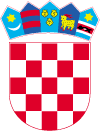 